Thurgauer Dialekt: Umfrage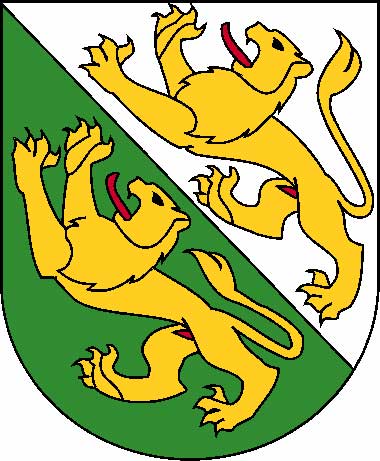 Name: Mach nun einmal eine kleine Umfrage bei Mitschülern und Erwachsenen und frage sie, wie sie in ihrem Dialekt sagen.Fülle dazu diese Tabelle aus.zuhausedankeLeitereinsKirschen-
kuchengesagt......ich